УКРАЇНАПОЧАЇВСЬКА  МІСЬКА  РАДАВИКОНАВЧИЙ КОМІТЕТР І Ш Е Н Н Явід     березня 2021  року                                            №  проектПро зміну  адреси нежитловому приміщеннюпо вул. Возз’єднання        З метою впорядкування нумерації об’єктів нерухомості в м. Почаїв, створення умов володіння, користування та розпорядження цими об’єктами  їх власниками та користувачами, керуючись Законом України «Про місцеве самоврядування в Україні», Положенням про порядок присвоєння та зміни адресних номерів об’єктів нерухомості розташованих на території Почаївської міської ТГ, затвердженого рішенням сесії Почаївської міської ради № 548 від 31.10.2016 року, розглянувши заяву гр. Рожика Романа Васильовича, виконавчий комітет Почаївської міської радиВ и р і ш и в:Змінити адресу нежитлового приміщення з попередньої адреси номера  «5» на  номер«5 приміщення 1» по вул. Возз’єднання в м. Почаїв. Рекомендувати Кременецькому    РК БТІ   внести   зміни    в       адресне   господарство  по вул. Возз’єднання в м. Почаїв   у    відповідності до п.1    даного рішення. Гр. Рожику Р.В.. встановити адресну табличку з  № «5 приміщення 1» на даному приміщенні.Лівінюк В.П.Бондар Г.В.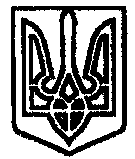 